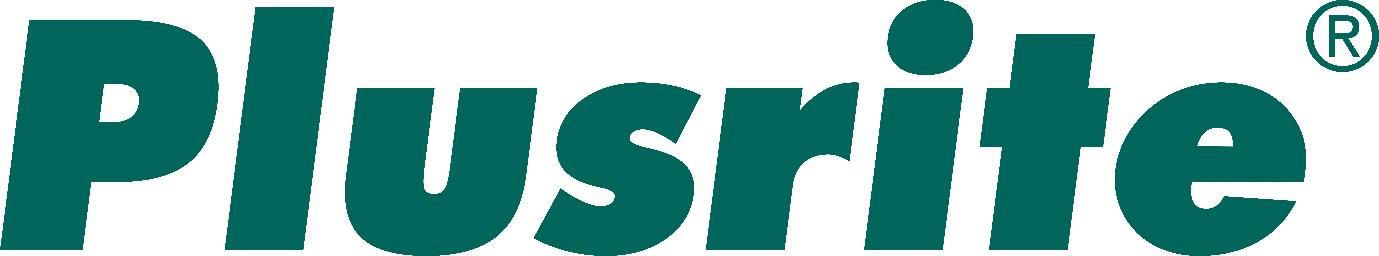 Factory 5/13 Gateway Drive, Carrum Downs, Vic 3201Ph: (03) 9708 2552       Fax: (03) 9708 2553GOODS RETURN FORMDATE:CLAIM NUMBER (if applicable):CUSTOMER NAME:Please provide attachments if additional space is needed.CONTACT: Customer Service (03)97082552, sales@plusrite.com.auQTYItem code/ descriptionINV NUMBER OR DATE OF PURCHASEReason for return (Aged or Faulty)If faulty, brief explanation of fault